17/09/2012“PRUEBAS DE DIAGNOSTICO”ANÁLISIS Diagnostico de Pleuritis tuberculosa con ADA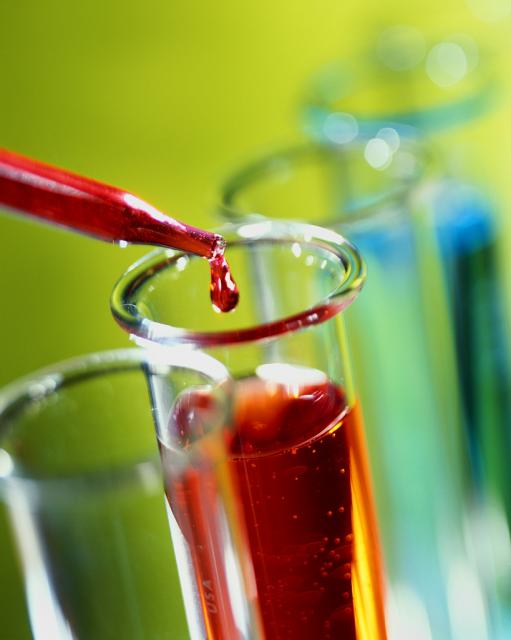 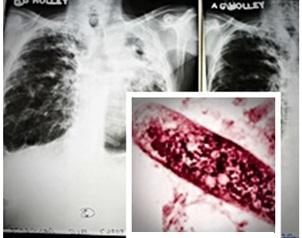 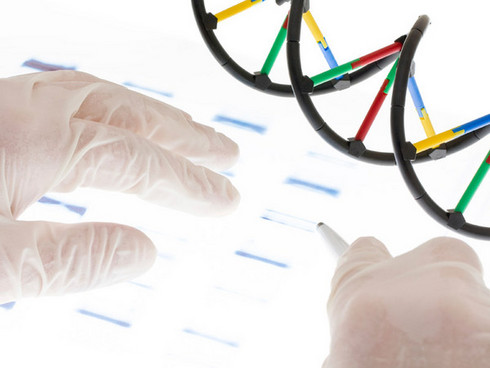   Medicina Basada En EvidenciasAlma Delia Camacho ReyesGuadalajara Lamar 8 SemestreFORMULAS PARA APLICACIÓN DE PRUEBAS DE DIAGNOSTICO ¿Hubo un estándar de referencia (de oro) de la cual se comparo la prueba de estudio?Sí, se comparó el diagnóstico de punción, biopsia pleural para el cultivo microbiológico y  el estudio histológico que tiene una eficacia del 86% y si se combina con cultivos del líquido pleural y esputo tiene una eficacia diagnostica del 90% para diagnostico de Mycobacterium tuberculosis  el problema de estas pruebas es que el resultado tarda demasiado tiempo de 1 a 2 meses de tal manera que este estudio se comparo con el ADA (Adenosin Desaminasa), una prueba rápida de Colorimétrica simple y poco costosa la cual se le ha dado un alto valor diagnostico en muchas partes del mundo incluyendo nuestro medio.¿Fue la comparación con el estándar de referencia segada e independiente?Fue una prueba independiente por qué no se vio influenciada por los resultados de los otras pruebas que dieron positivo a pleuritis tuberculosa y también fue sesgada por que el investigador tomo mas en cuanta los resultado positivos de la prueba según mi percepción del análisis. ¿Se describió adecuadamente la población en estudio, así como el tamizaje por el que los pacientes pasaron, antes de ser incluidos en el estudio?Si, se revisaron los registros de los resultados obtenidos por el ADA de pacientes admitidos con diagnostico de derrame pleural en el año de 1999, el test se realizó en el laboratorio Central del Hospital Nacional Guillermo Almenara Irigoyen utilizando el método colorimétricode Giusti, se clasificaron como pleuritis tuberculosa solo los pacientes que cumplieron con Identificación del BK en liquido pleural o biopsia por tinción, cultivo de estudio positivo+ clínica o radiología de TB o Evidencia clínica o Radiología en ausencia de otra causa y una respuesta positiva al tratamiento antituberculoso. ¿Se incluyeron pacientes con diferentes grados de severidad de la enfermedad (espectro adecuado) y no solo pacientes con enfermedad avanzada, o clínicamente evidente?Sí, se incluyeron pacientes con diferentes estadios de la enfermedad lo importante era que cumplieran con  el diagnostico de pleuritis tuberculosa. Y que a la vez la prueba fuera positiva ¿Se describió la manera de realizar la prueba diagnóstica con claridad de modo que se pueda reproducir fácilmente?En realidad no se explica la técnica de cómo se realiza la ADA solo nos explica que es sencilla rápida y de bajo costo, en realidad solo nos describe que a través de otras pruebas se hizo el diagnostico y se comparo con la ADA.¿Se expresaron con claridad los valores de sensibilidad, especificidad y valores predictivos?No, solo se describe el valor promedio del test ADA positivo y negativo y el promedio de las dos derivaciones estándar de los casos de etiología no tuberculosa, para poder saber los resultados aplicamos las formulas de la tabla 2x2 y desglose de las formulas con el fin de saber con claridad sensibilidad, especificidad y valores predictivos.¿Se definió la manera en que se delimito el nivel de “normalidad”?No, solo nos menciona los resultados y el método por el cual se realizo, pero no la normalidad de los resultados con pacientes con o sin pleuritis tuberculosa. ¿Se propone la prueba diagnóstica como una prueba adicional o como una prueba sustituta de la utilizada más comúnmente en la práctica clínica?Se propone como una prueba sustituta por el tiempo que es más rápida y menos costosa.¿Se informa de las complicaciones o de los efectos adversos potenciales de la prueba?No se informa de los efectos adversos de la prueba¿Se proporciono información relacionada al costo monetario de la prueba?No solo nos menciona que es de bajo costo pero en ningún momento nos da cifras monetarias.PruebaFormulaDesarrolloResultadoSensibilidada/a+c17/17+280.37 (37%)Especificidadd/b+d53/2+530.96 (96%)Exactituda+d/a+b+c+d17+53/17+2+28+530.7 (70%)Valor Predictivo (+)a/a+b17/17+20.89 (89%)Valor Predictivo (-)d/c+d53/28+530.65 (65%)Prevalenciaa+c/a+b+c+d17+28/17+2+28+530.45 (45%)Razón de probabilidad positivaSensibilidad/1-especificidad0.37/1-0.960.33Razón de probabilidad negativa1-sensibilidad/especificidad1-0.37/0.960.65